Dear Parents and Students,Thank you all for the great response to the book orders this month! I have placed the order and will let you know when they come in. Please let me know at that time if I can send the books home with your student or if they were a gift and you would prefer to come in to pick them up. 	This Friday we will have individual school pictures. These are the pictures that will be used in the yearbook, therefore all students will be photographed regardless of whether or not you ordered the pictures. If you would like to order the pictures, please return the picture order form before picture day. The forms were sent home in the white PTO folder 2 weeks ago - there are also extra order forms in the office. We will have another Religion Test on Thursday. This test is a Unit test on The Blessed Trinity and God the Creator. The students will bring home the study guide on Monday. If you have not yet contributed to the class basket for the auction, you still have time! Any contribution is most appreciated! Please remember to purchase your tickets to the auction too! It’s sure to be a fun time! I hope to see you all there! Have a wonderful weekend!  Mrs. Klinge          What are we learning?                          Religion: God the Creator (Review and test) Language Arts: Phonograms –at, -ate; Telling parts of a sentence (Predicates); Friendly Letters; Character’s EmotionsMath: Geometric shapes; Word Problems; FractionsSocial Studies: Communities of past and present (continued) Upcoming Dates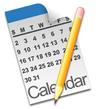 9/27 – Religion Unit Test (The Blessed Trinity and God the Creator)9/28 - School Mass 9am (no shorts or sneakers please); Individual School PicturesSpelling wordsSpelling words can be found on SpellingCity.com under list #5 – Wilson Sat Alone OR on the Homework page of our class website (mrsklinge.weebly.com)